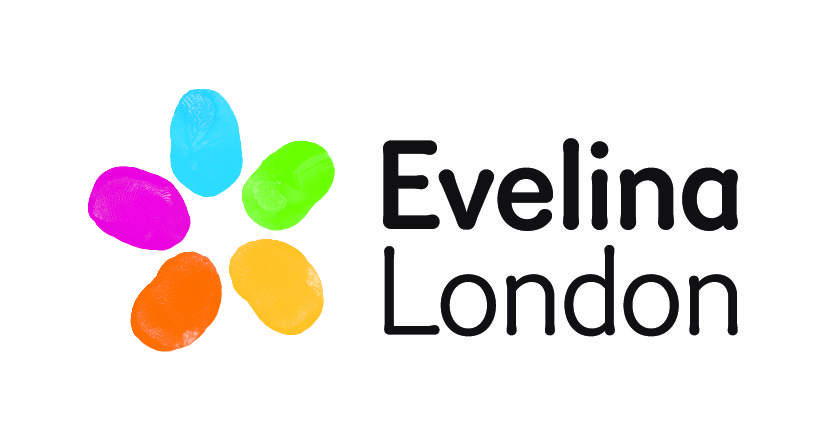 Paediatric Videofluoroscopic Swallow Study (VFSS) Referral formSpeech & Language Therapy contact details. If you are unable to attend the appointment please nominate a colleague who can attend or is available to follow up recommendations on the day of the appointmentNominated Speech & Language Therapy contact detailsPlease note referrals will only be accepted with medical consent. Please confirm that this videofluorscopy swallow study request been discussed and agreed with the infant/child’s leading medical consultant or GP?  YesMedical Referrer contact detailsPlease complete and return to:  Lesley Baker, Clinical Specialist Speech & Language Therapist, Floor 4, Becket House, Evelina LondonSt Thomas’ Hospital, Westminster Bridge Rd, London SE1 7EH or email completed form to lesley.baker5@nhs.netContact number: 020 7188 3992Please ensure that all sections of the referral form are completed as incomplete forms may be rejected. ----------------------------------------------------------For office use only-----------------------------------------------------------------Referral accepted:  No       Reason why? _____________________________________________________________________________ YesJustified & authorised by (signature) _______________________ Name ___________________________________ HCPC No_______________SECTION 1: Patient detailsSECTION 1: Patient detailsChild’s first nameChild’s surnameD.O.BNHS no. AddressParent or Guardian nameParental responsibility (name and relationship)Home/Mobile Tel no.Interpreter required? No         Yes – the language required isSafeguardingAre there any safeguarding concerns?  No         Yes- please give detailsIs the child on a Child Protection Plan or a Child in Need?     No         Yes- please give details including social worker contact detailsIs the child looked after (i.e. under the care of the Local Authority)?  No         Yes- please give details including social worker contact detailsGP DetailsHas the child previously had a VFSS? No Yes – date:                 Name of hospital:Please attach copy of reportSECTION 2: Clinical detailsSECTION 2: Clinical detailsMain medical diagnosis/esRelevant medical/surgical historyThis should include all gastroenterology, cardiac, renal, metabolic, neurological or other history. Please highlight any specific cardiac, renal, metabolic/ketogenic conditions as an alternative thickening agent or barium contrast may need to considered in advance Medications Please include all relevant medications including gastroesophageal reflux medications  No Yes – please give details:    Allergies and sensitivities Please include details as an alternative thickening agent or barium contrast may need to considered in advance No Yes – please give details:    Infection statusDoes the child have any known infections? No Yes – please give details:    Respiratory Historye.g. number of chest infections (lower respiratory tract), admissions to hospital.Brief Feeding History please outline brief feeding history e.g weaning, previous trials of thickener etcTracheostomy?Ventilation? No Yes – type and size of tracheostomy tube:              Is a speaking valve used?       No         Yes       No Yes – please give details:    Oxygen dependency? No Yes – please give details:Alternative feeding?  No Yes – NG / PEG / PEGJ / TPN / OtherHow much does the child take orally?Approximate amount of fluid a day    ____________________Approximate amount of food a day    ____________________Is weight or nutrition of concern?  No YesPlease specify centilesWeight:  Height/length: Physical ability & positioningPlease tick the appropriate seating for the patient. Please note that head rests may need to be removed for purpose of the study as it may impact on the quality of the images.  Tumbleform chair Normal chair Own chair                   headrest    Can the head rest be removed/changed if required?        Yes           NoComments on positioning: CommunicationPlease provide a summary about the child’s communication skills e.g. comprehension level, speech intelligibility, expressive language skills, voice quality and any recent changes to thisSummary of eating & drinking assessment/sPlease attach all recent relevant reports including previous VFSS studiesSummary of eating & drinking assessment/sPlease attach all recent relevant reports including previous VFSS studiesSummary of eating & drinking assessment/sPlease attach all recent relevant reports including previous VFSS studiesDate of last assessmentFeeding abilities Independent     Requires assistance     Fed by Carer Independent     Requires assistance     Fed by CarerChild’s ability to co-operate Aversive               Often refuses               Rarely refuses     Other         Social communication disorder                 Fear of hospital          Aversive               Often refuses               Rarely refuses     Other         Social communication disorder                 Fear of hospital         Saliva management e.g. at rest, on activity, during and after eating & drinking. Any medical or behavioural management.List fluid & food consistencies assessedFluidsFoodOral phase presentatione.g. consistencies observed, utensil used (teat size, cup), control, transfer, mastication. Pharyngeal phase presentation e.g. timing of swallow, efficiency of swallow, signs of risk, no. of swallows neededIntervention and strategies trialled to date and the success of these?e.g. positioning, pacing, environment, equipment, modification of textures/fluidsCurrent feeding/eating & drinking textures and recommendations – please include approximate volumes of oral intake per feed/dayCurrent feeding eating/drinking concerns e.g. SLT/parent/school. Include any concerns with compliance from any partiesObjectives of VFSS/Questions to be answered Please state clearly, especially if not clear from assessment findings e.g. suspicion of silent aspiration due to unexplained respiratory infections, suspicion of structural anomaly. Consistencies to be assessed – bear in mind time limiting nature of procedure.SECTION 3: Consent and signaturesSECTION 3: Consent and signaturesHas the referring clinician gained verbal consent & discussed purpose of this VFSS referral with the child/parents? Yes  No    - please explain whyHas the referring clinical discussed possible outcomes of VFSS? E.g. changes to feeding techniques, and if appropriate, dialogue about possible need for supplementation or alternative feeding methods with child/parent? Yes   - please give details No    - please explain whyOther professionals who should receive copies of the report:Parent/guardians and GP will routinely receive a copyOther professionals who should receive copies of the report:Parent/guardians and GP will routinely receive a copyName & DesignationAddressNameTelephoneNameAddressDesignationAddressDateEmail NameTelephoneNameAddressDesignationAddressDateEmail NameTelephoneNameAddressDesignation & GMC number. Please notes that the GMC number is required in line with the new IRMER regulationsAddressDateEmail Additional informationFindings from the assessment and recommendations will not be discussed with the parents/carers at the time of the assessment. Verbal feedback will be provided to the referring clinician on the day of the assessment. If the referring clinician is not available, a written handover will be emailed. A formal report will be completed following this and distributed to the relevant professionals as listed above including the GP and the parents/carers. 